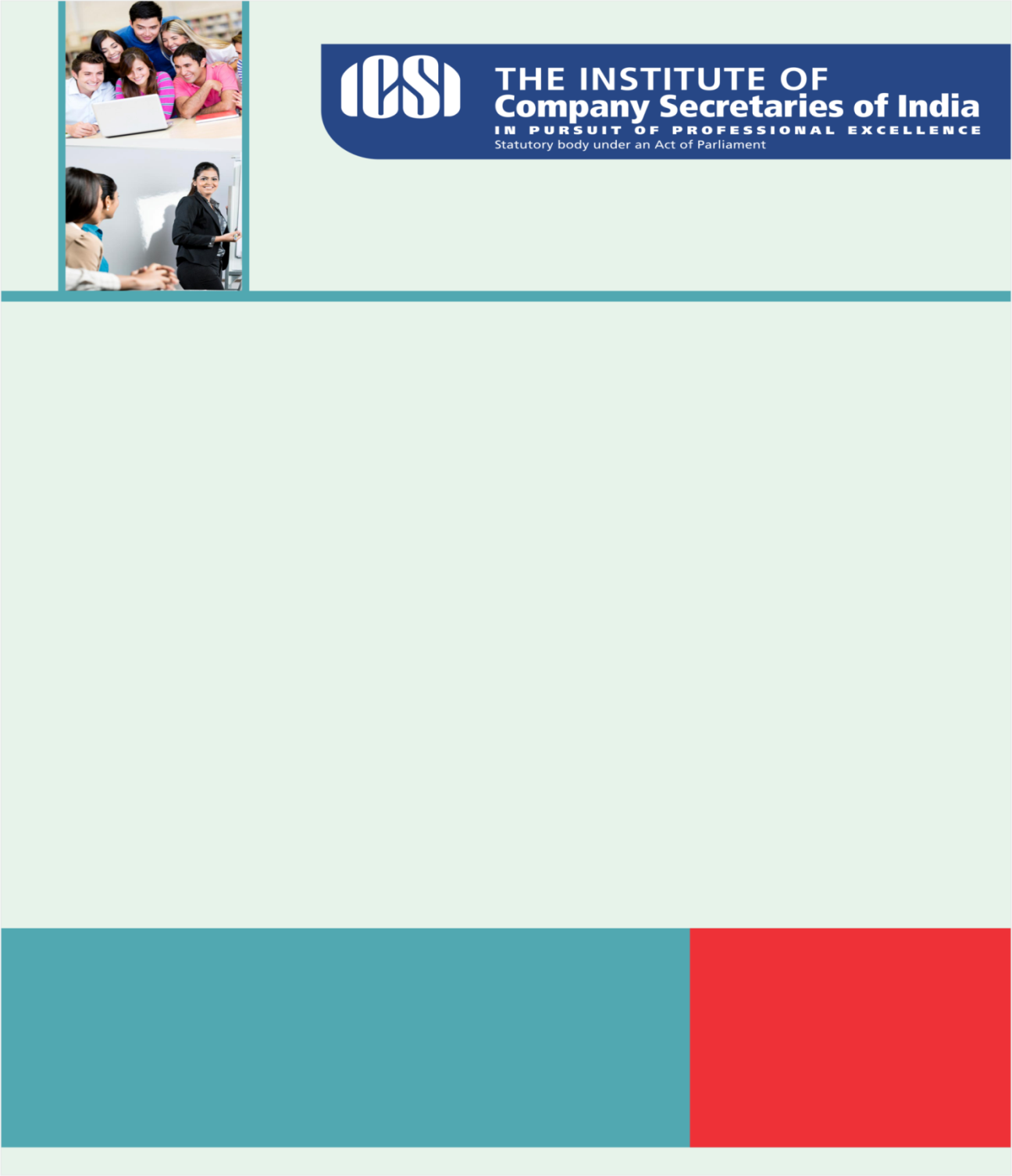 Knowledge Appraise Insurance Sector Contributes More Risk to Financial System since CrisisNITI Aayog Member Bibek Debroy interacts live with citizens on 'Enabling Participation in the Economy'Regulatory UpdatesMCA: Companies (Filing of Documents and Forms in Extensible Business Reporting Language) Amendment Rules, 2016In exercise of the powers conferred by sub section (1) of section 467 of the Companies Act, 2013 (18 of 2013), the Central Government hereby makes the following amendments to Schedule III.IRDAI: Extension for uploading of status of KYC related details for Insurance Policies on Insurance Transactions Exchange (iTrex).ICSI NewsBrochure of International Round Table on Corporate Governance- Participation by invitation onlyICSI Webinar on Companies (Amendment) Bill, 2016 on 08th Apr, 2016 at 2.30PMFAQs on limits of Secretarial AuditForm-D (for Issue/Restoration/Renewal of Certificate of Practice)ICSI representation to MCA on difficulties in accessing the MCA Portal and filing of e-forms.Dubai Global Convention 2016ICSI Member Empowerment initiative Get access to e-library (Full version) (Click here )Legal Term“Vigilantibuset, non dormientibus jura subveniunt”The laws help those who are vigilant and not those who are slumber or lazyMarket Indices (at 11:30 AM) 
Kindly send your feedback/suggestions regarding CS updates at csupdate@icsi.eduFor Previous CS UPDATE(S) visit :  http://www.icsi.edu/Member/CSUpdate.aspxIf you are not receiving the CS update, kindly update your e-mail id with Institute’s database by logging on ICSI website. SENSEX24,756 (-144.03)NIFTY 7,574 (-39.40)GOLD (MCX) (Rs/10g.) 28,761 (115.00)USD/INR66.45 (-144.03)